Campaña Publicitaria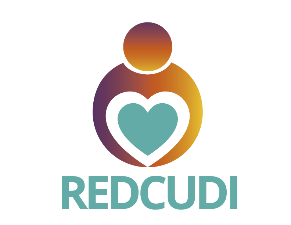 Seguridad REDCUDIProyecto realizado en Trabajo comunal universitario de la Universidad Latina. 2019Coordinadora y dirección proyecto campaña  publicitaria Expectativa Msc. Evelyn Zapata DíazAsesoría Técnica: Ing. Gabriela Quirós Estudiante:Diana Oses C.Campaña de SeguridadREDCUDI2019Finalidad de la campaña El objetivo de la campaña de seguridad es comunicar  a las alternativas de cuido y población en general las medidas de seguridad que deben tener en consideración dentro de los centros infantiles; al mismo tiempo se posicional a la REDCUDI con un ente técnico y consultivo.Medios seleccionados y mercadoPara la mencionada campaña se va a utilizar dos redes sociales; Facebook Se va a hacer uso de la primera porque es la red social en la que más público tiene la Secretaría Técnica de la Red de Cuido y Desarrollo Infantil. Actualmente cuenta con 1,700 seguidores: por lo que es de índole obligatorio y muy necesario publicar el contenido de la campaña en esta red. Además, de que gran mayoría de estos seguidores, son personas interesadas en los servicios brindados por la Red, por lo que es necesario ir comunicando muchos aspectos que actualmente se desconocen.  La misma campaña puede ser utilizada por la división de ingeniería y desarrollo infantil durante las capacitaciones o visitas a centros infantiles pues de manera gráfica es más fácil comprender los conceptos.Contenido de la campaña El marco de color que corresponde al libro de marca de la Red, además del logo con el nombre completo para así, ir dando a conocer y al mismo tiempo posicionando, esta nueva imagen. En los post que se realizan para Facebook, se coloca una descripción más detallada para así, comunicar una idea más completa a los seguidores. La información desarrollada obedece a lineamientos indicados por instituciones del Gobierno en esos temas específicos que son utilizados por la división de ingeniería de la REDCUDI para asesorar a centros de cuidado infantil. La finalidad de los contenidos es informar y educar sobre los temas de seguridad.Cronograma: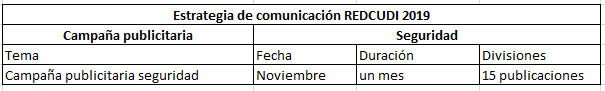 ¿Cuál sería el costo de esta campaña de contratarse una agencia de publicidad?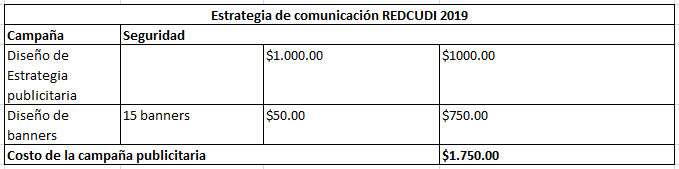 Post #1  Fecha: 17-1-2020FB-intagram: Si usted tiene un centro de cuidado y desarrollo infantil o desea poner uno, se recomienda tener en cuenta las siguientes recomendaciones para evitar cualquier tipo de accidente y garantizar la seguridad de los niños y las niñas.#REDCUDIporelinteréssuperiordeniñosyniñas#REDCUDIseguraRespuesta: Para mayor información diríjase a Área de ingeniería REDCUDI 22531844Texto alternativo: REDCUDI se encarga de garantizar la seguridad de los niños y niñas que acuden a los centros de cuidado y desarrollo infantil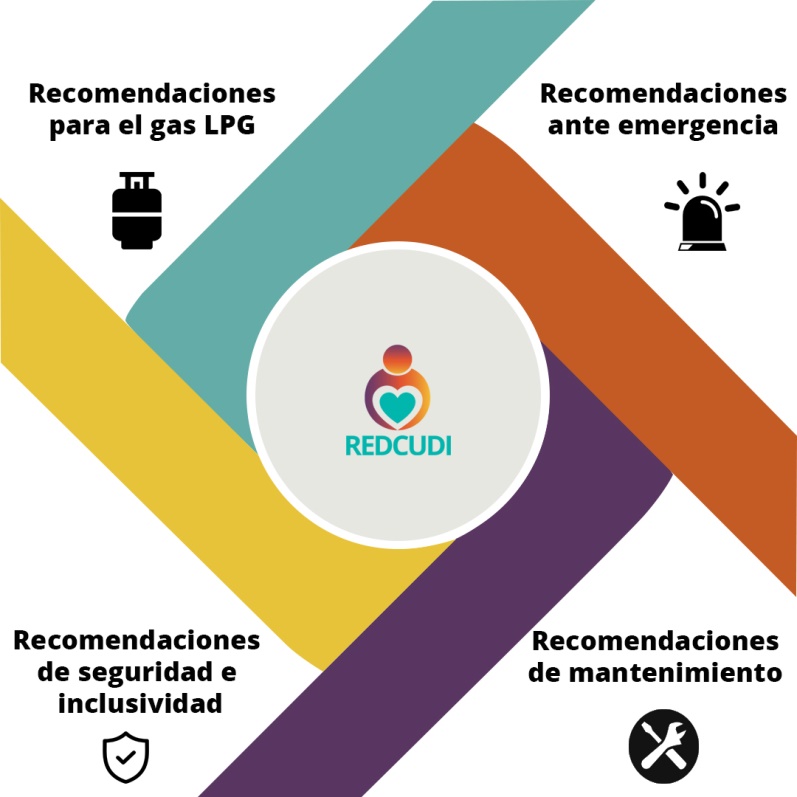 Post # 2Fecha:18-1-2020FB-intagram: Si usted tiene un centro de cuidado y desarrollo infantil se recomienda tener en cuenta los siguientes aspectos de seguridad al comprar gas LPG.#REDCUDIporelinteréssuperiordeniñosyniñas#REDCUDIseguraRespuesta: Para mayor información diríjase a Área de ingeniería REDCUDI 22531844Texto alternativo: Para garantizar la seguridad de sus niños y niñas, hay que tener conocimiento sobre los aspectos de seguridad del gas LPG que vamos a comprar.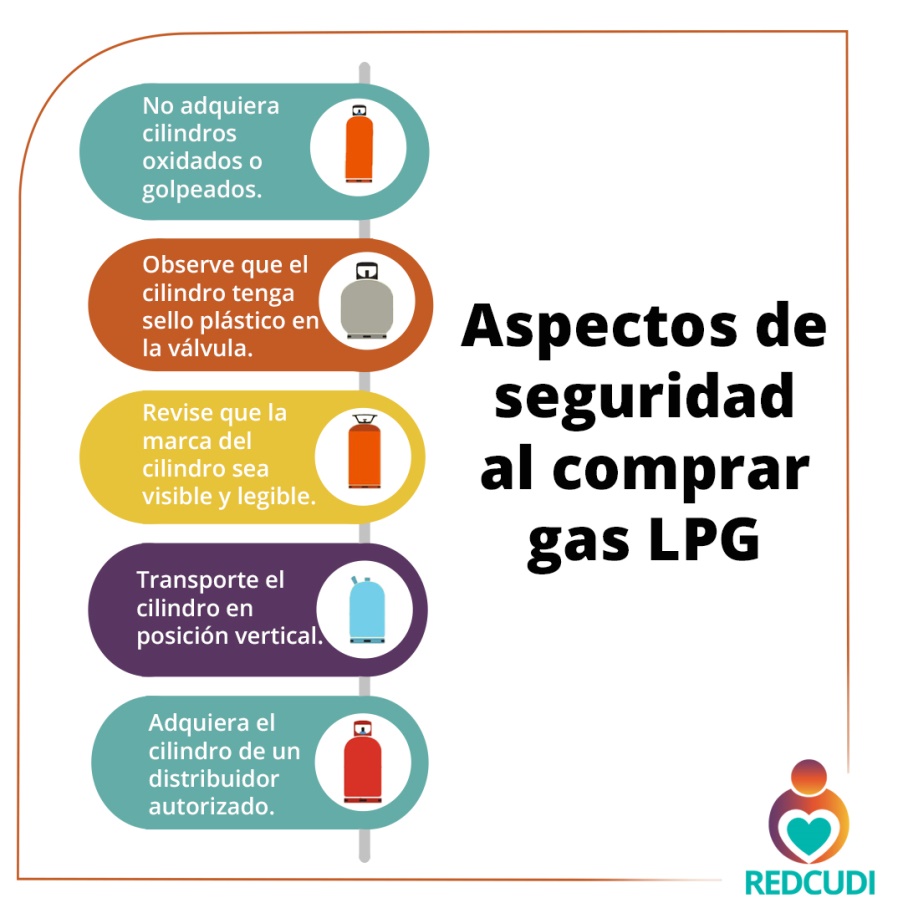 Post #3Fecha:19-1-2020FB-intagram: Si usted tiene un centro de cuidado y desarrollo infantil se recomienda tener en cuenta los siguientes aspectos de seguridad al instalar o desinstalar gas LPG.#REDCUDIporelinteréssuperiordeniñosyniñas#REDCUDIseguraRespuesta: Para mayor información diríjase a Área de ingeniería REDCUDI 22531844Texto alternativo: Los pasos mínimos que se recomiendan cuando vamos a instalar o desinstalar el gas LPG.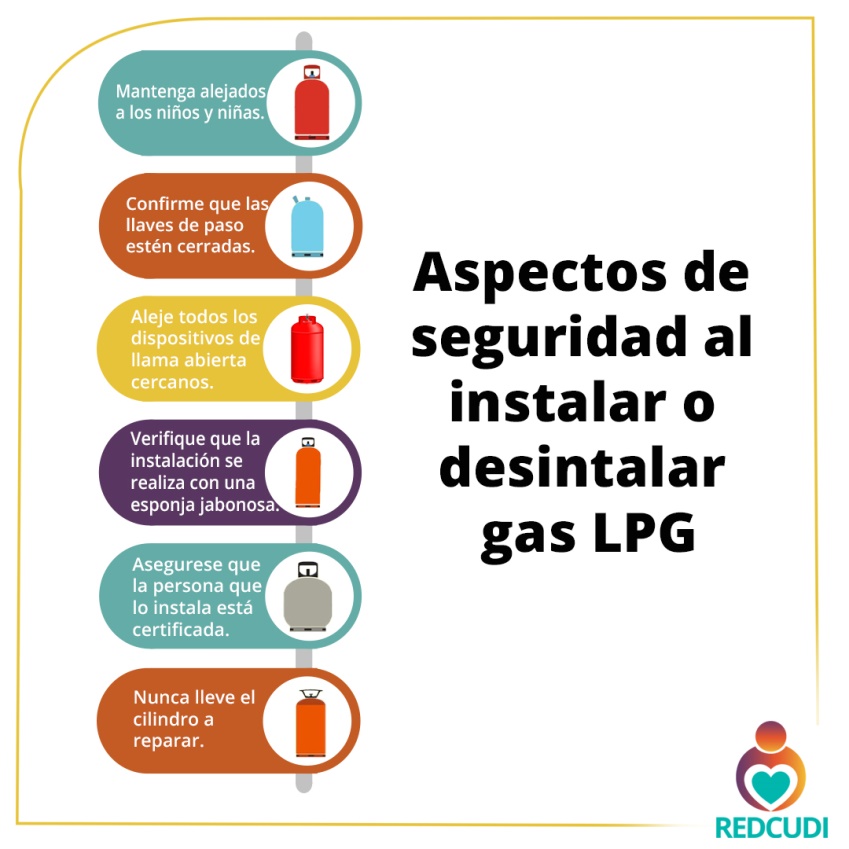 Post #4Fecha:20-1-2020FB- intagram: Si usted tiene un centro de cuidado y desarrollo infantil se recomienda tener en cuenta los siguientes aspectos de seguridad al ubicar el gas LPG.#REDCUDIporelinteréssuperiordeniñosyniñas#REDCUDIseguraRespuesta: Para mayor información diríjase a Área de ingeniería REDCUDI 22531844Texto alternativo: El aspecto de la ubicación también es muy importante, ya que hay una serie de pasos para prevenir cualquier problema que se podría dar.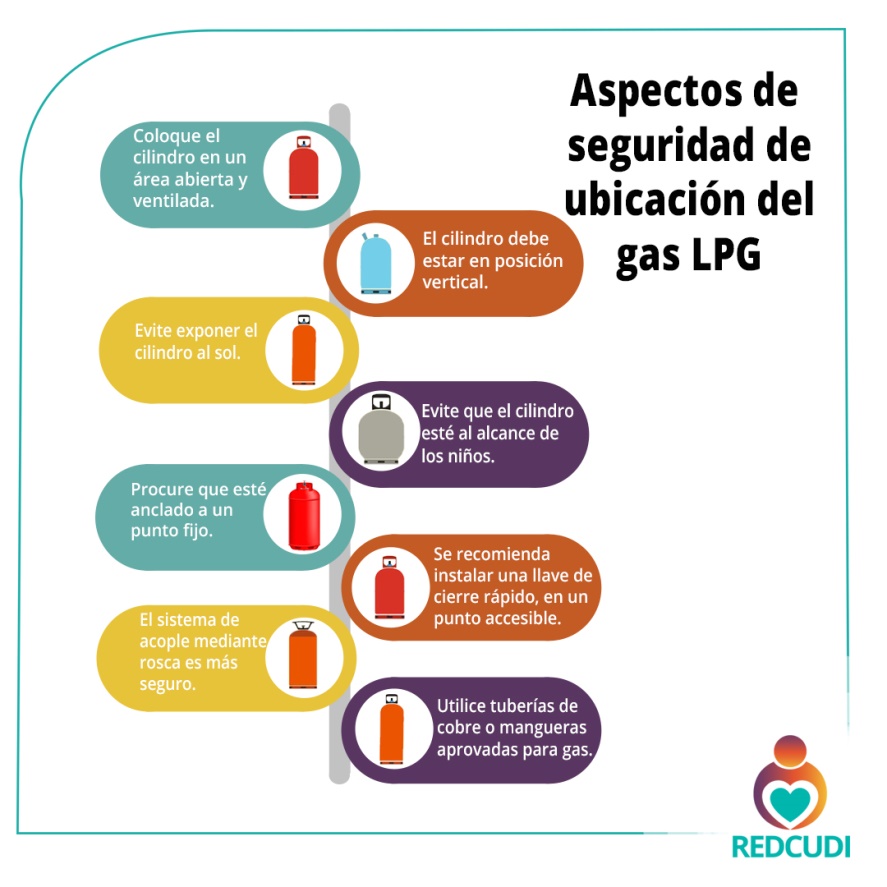 Post # 5Fecha:21-1-2020FB-intagram: Si usted tiene un centro de cuidado y desarrollo infantil se recomienda tener en cuenta los siguientes aspectos de seguridad ante una fuga de gas LPG.#REDCUDIporelinteréssuperiordeniñosyniñas#REDCUDIseguraRespuesta: Para mayor información diríjase a Área de ingeniería REDCUDI 22531844Texto alternativo: La manera recomendada a reaccionar cuando enfrentemos una fuga de gas LPG.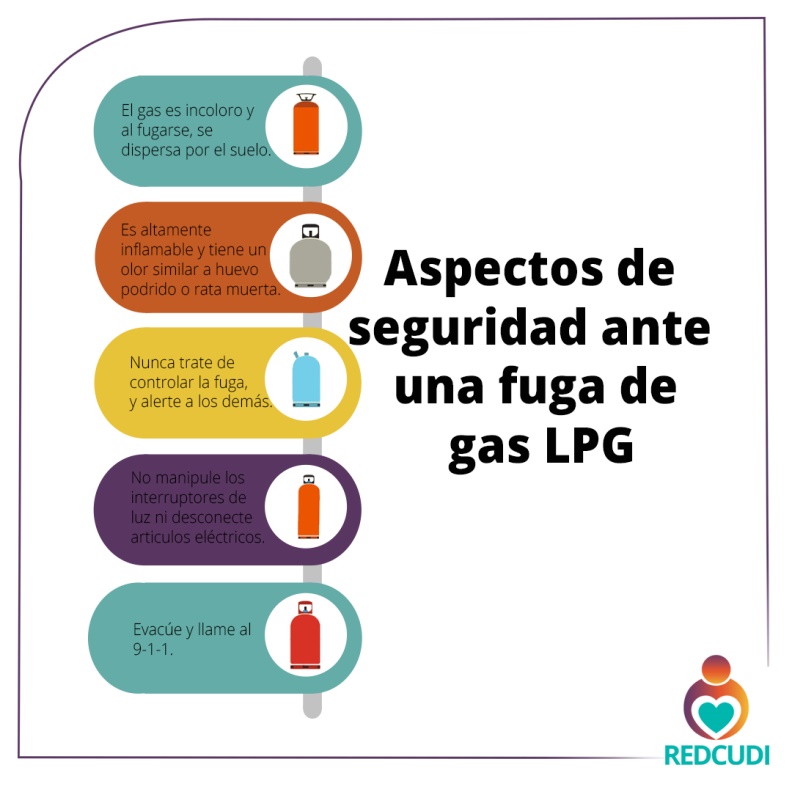 Post # 6Fecha:22-1-2020FB.intagram: De acuerdo con el CAI, todos los centros deben contar con un plan de emergencia que se adecúe a las posibles amenazas.#REDCUDIporelinteréssuperiordeniñosyniñas#REDCUDIseguraRespuesta: Para mayor información diríjase a Área de ingeniería REDCUDI 22531844Texto alternativo: Todos los centros de cuidado y desarrollo infantil deben de contar con su debido plan de emergencia para resolver cualquier posible amenaza.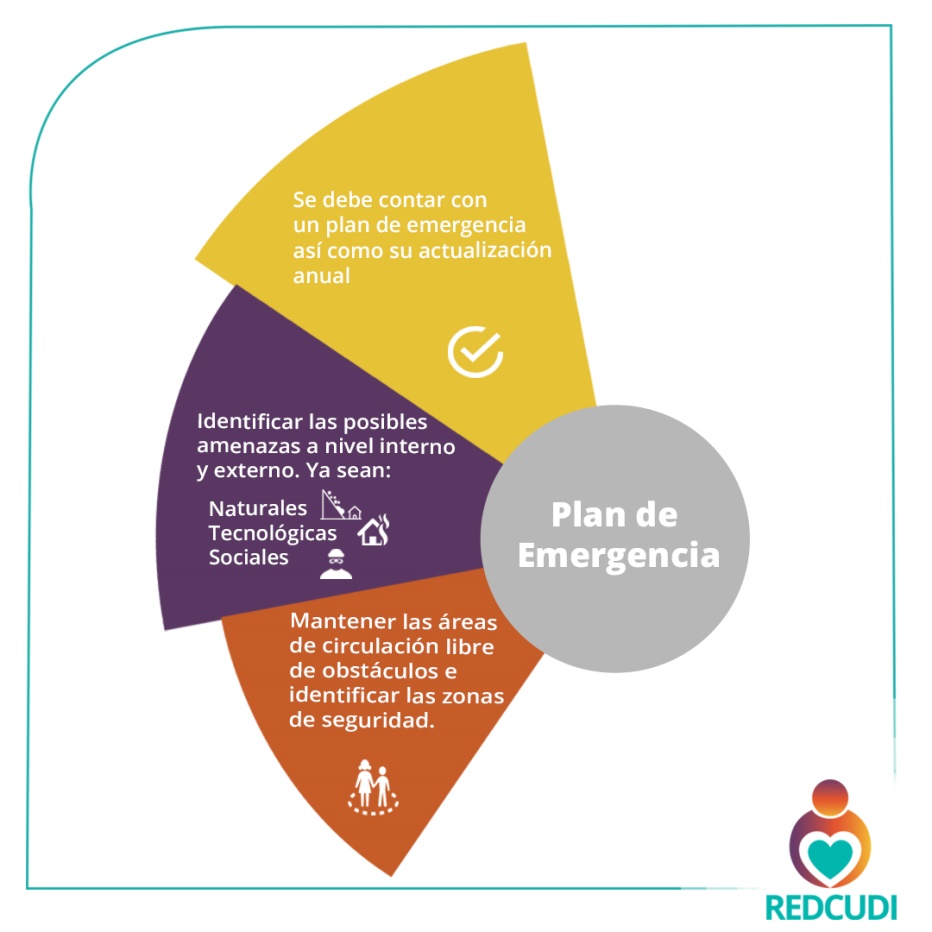 Post # 7 Fecha:23-1-2020FB-Intagram: De acuerdo con el CAI, todos los centros deben contar con un plan de emergencia que se adecúe a las posibles amenazas.#REDCUDIporelinteréssuperiordeniñosyniñas#REDCUDIseguraRespuesta: Para mayor información diríjase a Área de ingeniería REDCUDI 22531844Texto alternativo: Para desarrollar el plan de emergencia con éxito se necesitan tanto capacitaciones como simulacros para fortalecer la capacidad de respuesta.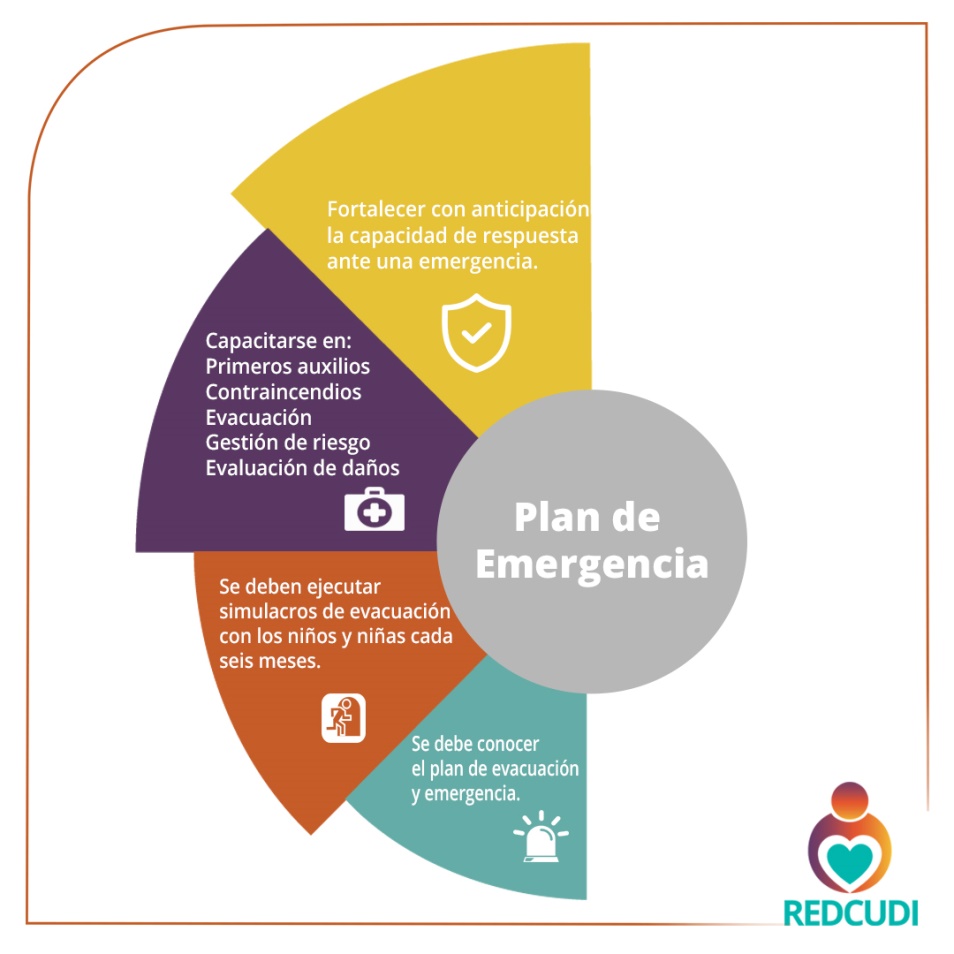 Post # 8Fecha:24-1-2020FB-intagram: De acuerdo con el CAI, todos los centros deben contar con un plan de emergencia que se adecúe a las posibles amenazas.#REDCUDIporelinteréssuperiordeniñosyniñas#REDCUDIseguraRespuesta: Para mayor información diríjase a Área de ingeniería REDCUDI 22531844Texto alternativo: Para tener un buen resultado con el plan de emergencia se necesita verificar constantemente que todo este en buen funcionamiento.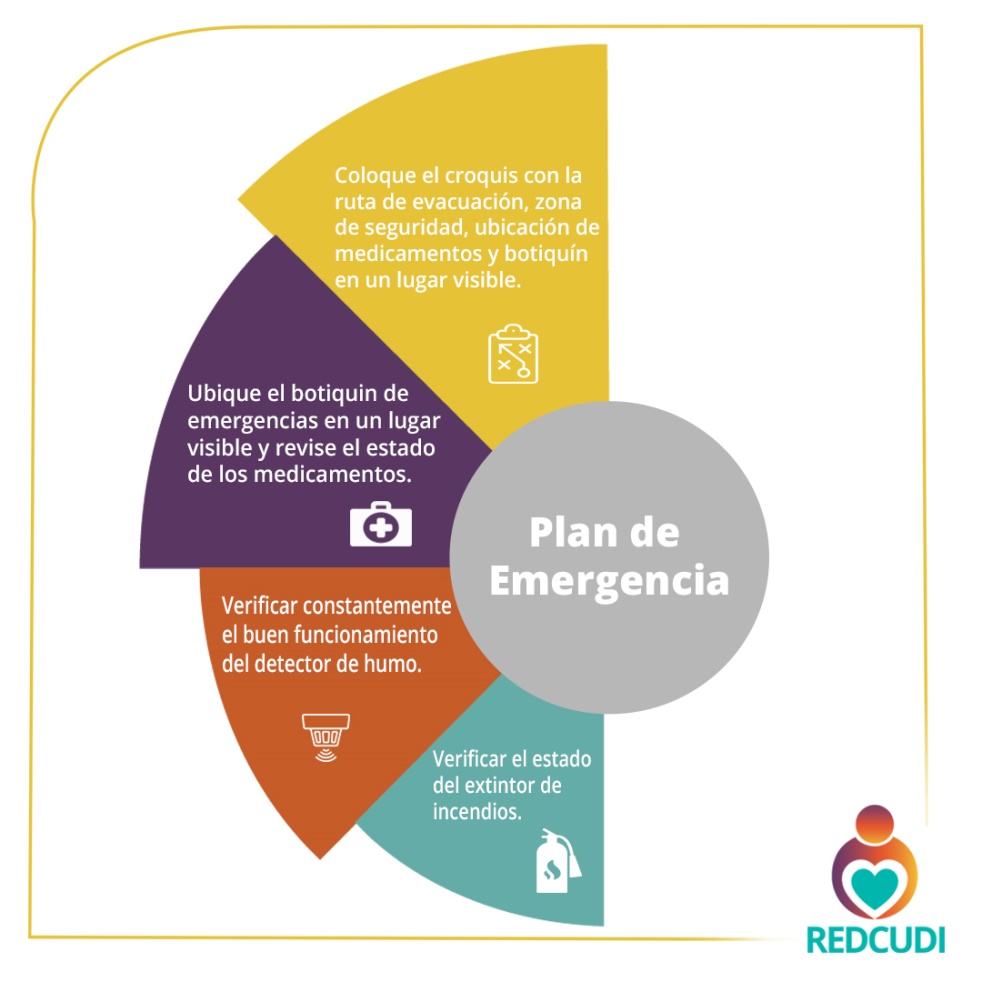 Post # 9 Fecha:25-1-2020FB-Instagram: De acuerdo con el CAI, todos los centros deben contar con un plan el cual deberá cumplirse antes y después de una emergencia.#REDCUDIporelinteréssuperiordeniñosyniñas#REDCUDIseguraRespuesta: Para mayor información diríjase a Área de ingeniería REDCUDI 22531844Texto alternativo: Prioridades, nunca perder la calma y velar por mantener la seguridad de los niños y niñas.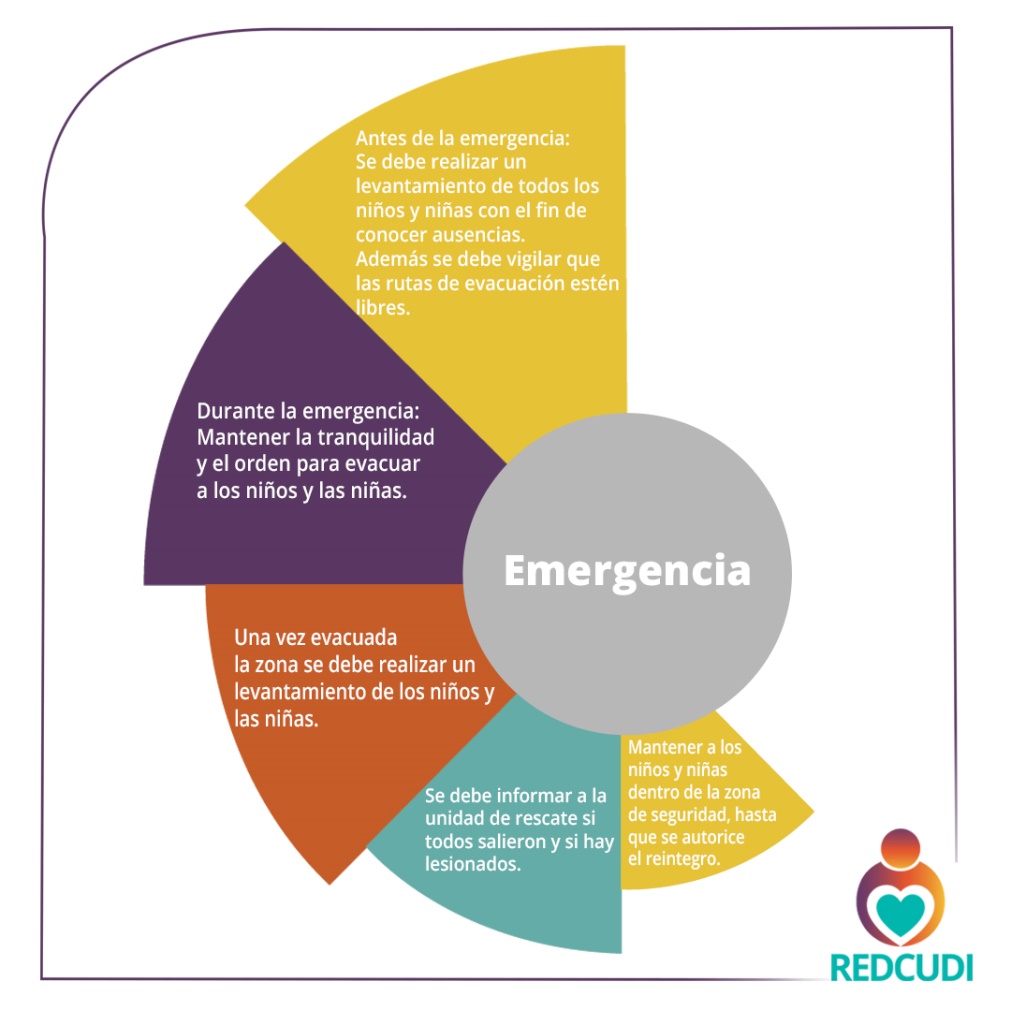 Post # 10 Fecha:26-1-2020FB-Instagram: De acuerdo con el CAI, todos los centros deben seguir___ para mejorar la seguridad en las zonas de seguridad y dentro de los centros.#REDCUDIporelinteréssuperiordeniñosyniñas#REDCUDIseguraRespuesta: Para mayor información diríjase a Área de ingeniería REDCUDI 22531844Texto alternativo: Un factor para evitar cualquier  eventualidad durante una emergencia es estar bien preparados ante cualquier amenaza, por ende Se recomienda  seguir estos pasos.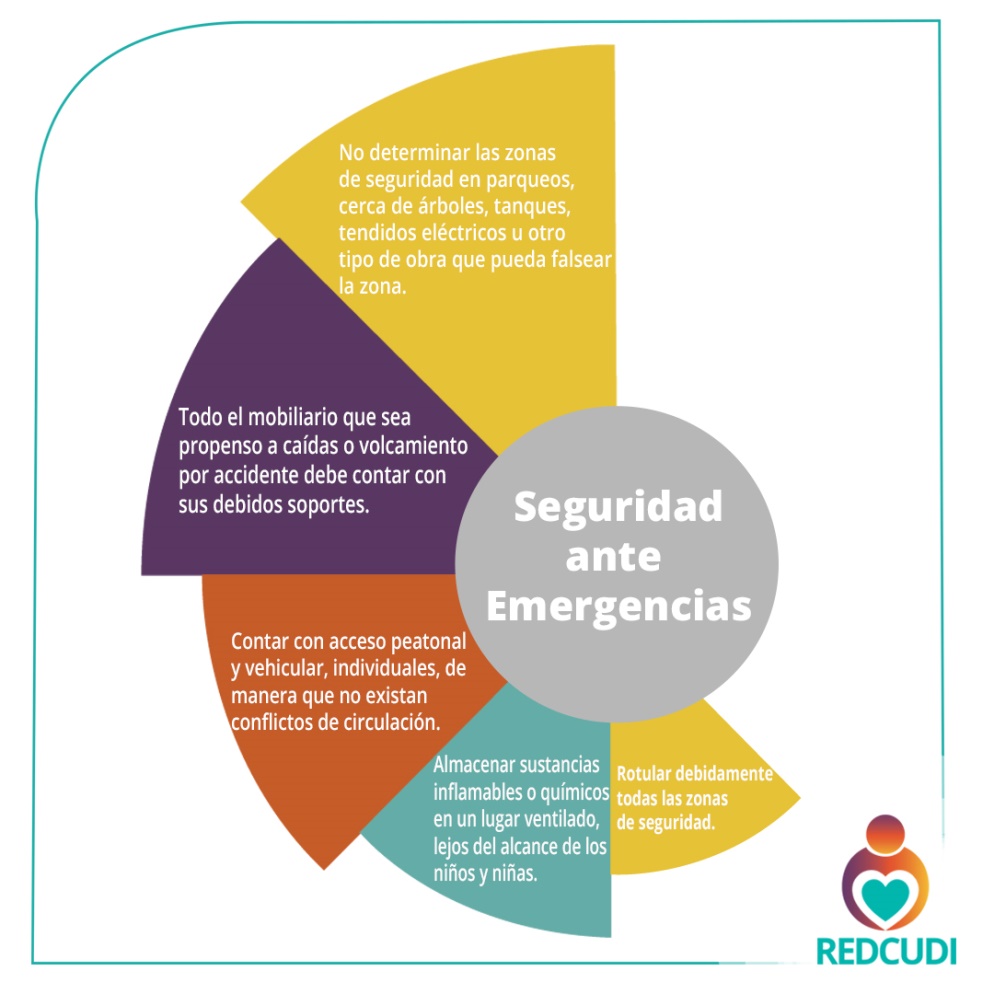 Post # 11Fecha:27-1-2020FB-intagram: En todos los centros de cuidado y desarrollo infantil se recomienda realizar mantenimiento de prevención con tal de evitar problemas con la infraestructura.#REDCUDIporelinteréssuperiordeniñosyniñas#REDCUDIseguraRespuesta: Para mayor información diríjase a Área de ingeniería REDCUDI 22531844Texto alternativo: El buen mantenimiento de la infraestructura es vital para el desarrollo de los niños y niñas y para evitar posibles amenazas.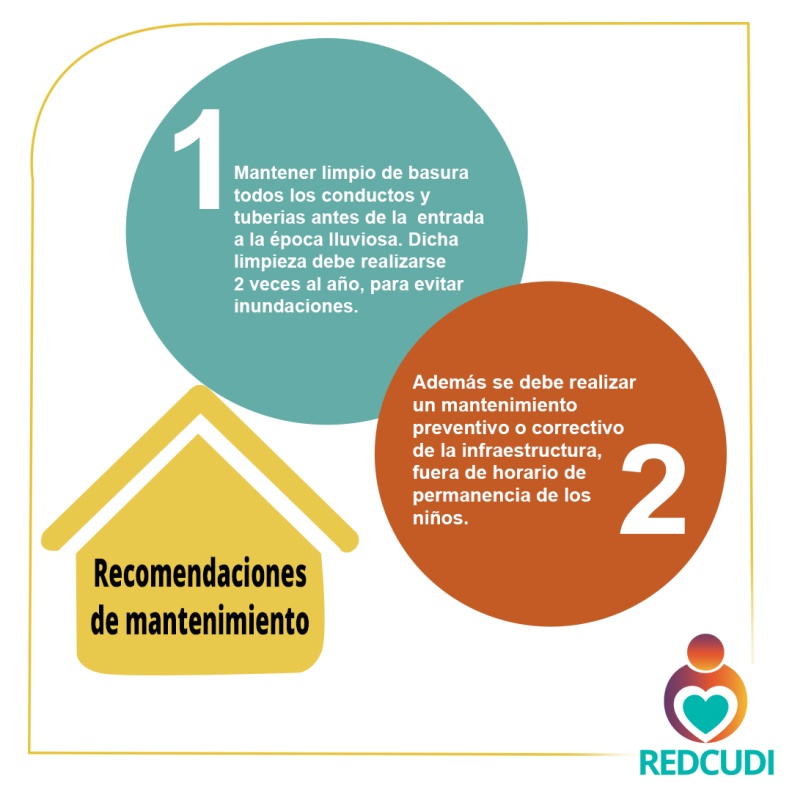 Post # 12Fecha:28-1-2020FB-Instagram: Según las recomendaciones técnicas dentro de  los centros de cuidado y desarrollo infantil se recomienda ser construidos de tal forma que se logre un aprovechamiento máximo de la luz natural, y en el caso que no se cumpla, se puede utilizar otros medios con el objetivo de atenuar la luz.#REDCUDIporelinteréssuperiordeniñosyniñas#REDCUDIseguraRespuesta: Para mayor información diríjase a Área de ingeniería REDCUDI 22531844Texto alternativo: Recomendaciones técnicas sobre el aprovechamiento de la luz natural.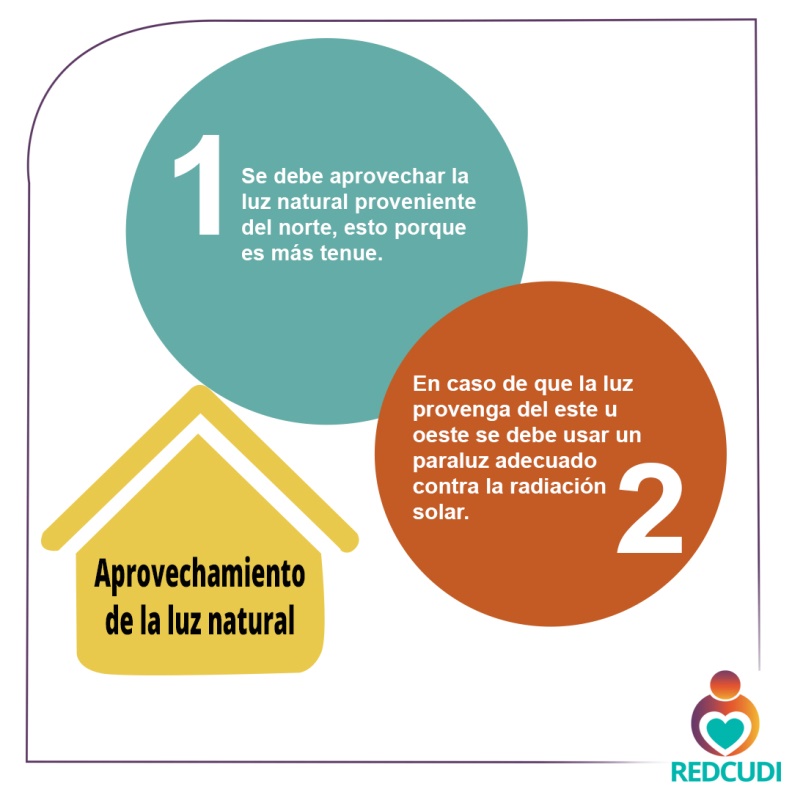 Post # 13Fecha:29-1-2020FB-Instagram: Según las recomendaciones técnicas dentro de los centros de cuidado y desarrollo infantil se recomienda utilizar colores pálidos en sus paredes, para garantizar un mayor desarrollo de los niños y las niñas.#REDCUDIporelinteréssuperiordeniñosyniñas#REDCUDIseguraRespuesta: Para mayor información diríjase a Área de ingeniería REDCUDI 22531844Texto alternativo: Tener en cuenta los colores que benefician el desarrollo de las niñas y niños.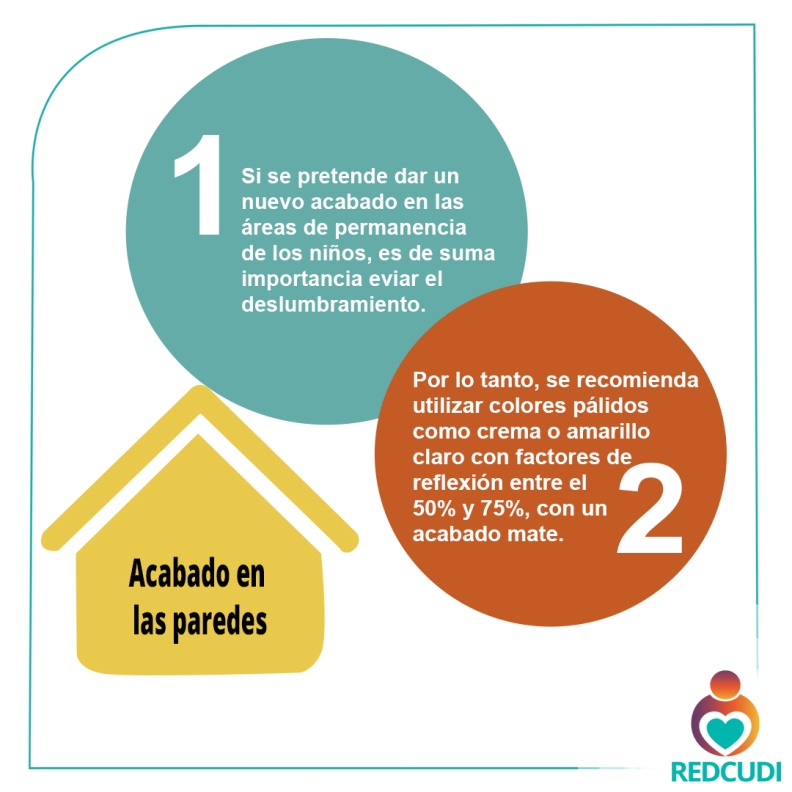 Post # 14Fecha:30-1-2020FB.Instagram: Si alguna persona requiere de ayuda técnica en los centros de cuidado y desarrollo infantil se deben tener rampas, escaleras o pasamanos que faciliten su acceso, siempre respetando lo establecido en la ley 7600.#REDCUDIporelinteréssuperiordeniñosyniñas#REDCUDIseguraRespuesta: Para mayor información diríjase a Área de ingeniería REDCUDI 22531844Texto alternativo: La igualdad de oportunidades también se tiene que denotar en la infraestructura, tener el material necesario para que cualquier niño o niña que necesite ayuda técnica la pueda recibir.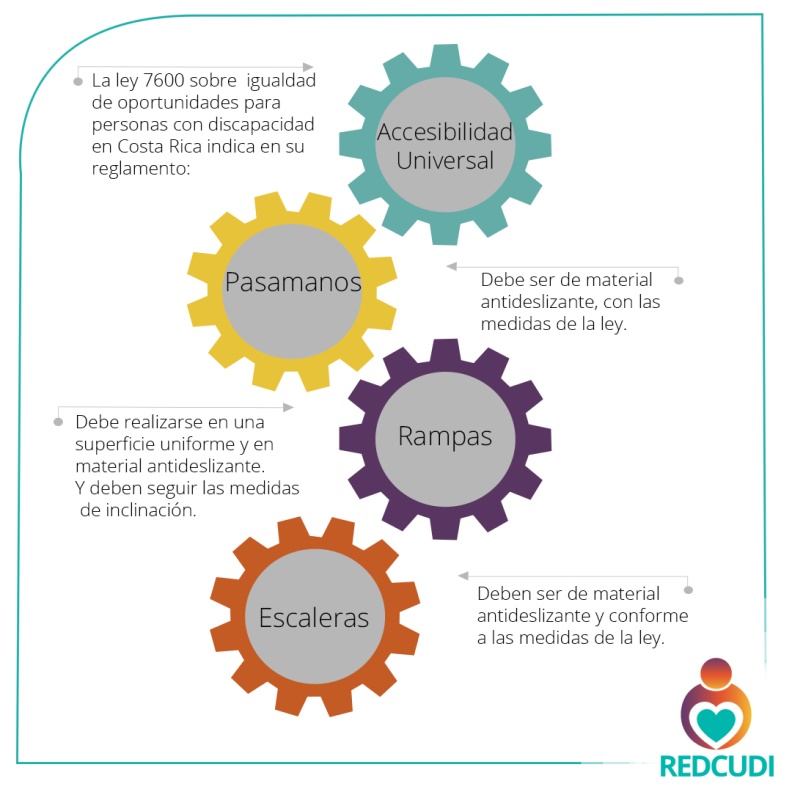 Post # 15Fecha:31-1-2020FB-Instagram: Según las recomendaciones técnicas  se recomienda verificar constantemente el buen funcionamiento del sistema eléctrico en los centros de cuidado y desarrollo infantil, con el fin de prevenir un accidente.#REDCUDIporelinteréssuperiordeniñosyniñas#REDCUDIseguraRespuesta: Para mayor información diríjase a Área de ingeniería REDCUDI 22531844Texto alternativo: La verificación de la seguridad eléctrica tiene que ser periódicamente para evitar posibles amenazas.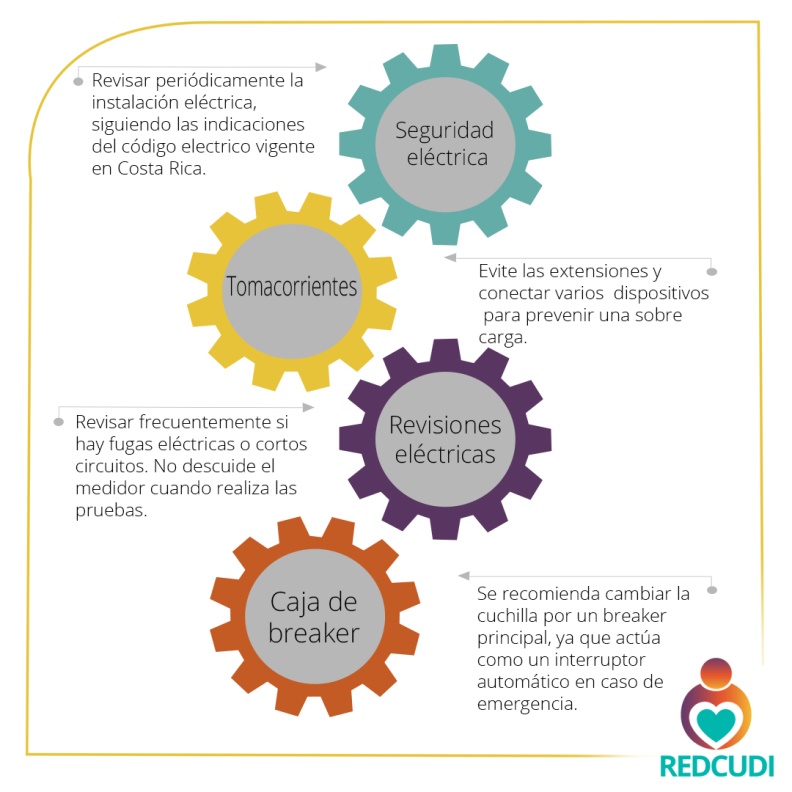 